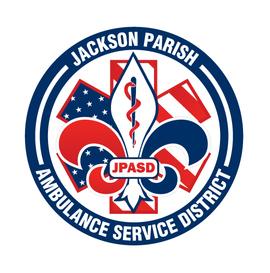 Jackson Parish Ambulance Service District115 Watts StreetJonesboro, LA  71251Office:  (318)-259-2877                                 Fax:  (318)-259-2099jacksonparishambulance@jpasd.com                 Aaron K. Johnson, Jr.                                                            Paula Parkerson,MD                     EMS Director                                                                                                     Medical Director                     Governing Board:  Joe Vail, Allen Lindsay, Alma Williams, Conchita Doyle, Deidre Hollis Meeting Minutes for Regular Scheduled Board Meeting: Thursday, February 10, 2022 @ 12:00 noonPresent: Allen Lindsay, Joe Vail, Conchita Doyle, Alma Williams, Deidre Hollis, Aaron Johnson, Jeff Carpenter, Michelle Bartlett, and Amber Swanner	Absent: NoneGuests: none		Meeting was called to order by Allen Lindsay. Roll call by Aaron Johnson:  Present: Allen Lindsay, Conchita Doyle, Alma Williams, Deidre Hollis, and Joe Vail. Absent none. No guest. No comments. Invocation led by Allen Lindsay. Pledge of Allegiance led by Joe Vail. Motion made by Joe Vail and seconded by Alma Williams to approve meeting minutes for Public Meeting in January 2022. All in favor and motion carried. Motion made by Conchita Doyle and seconded by Deidre Hollis to approve and accept the financials and pay bills for January 2022. All in favor motion carried. Director’s report given by Aaron Johnson. Director’s report includes maintenance report, February schedule, January Training Meeting, Employee Status update, Covid Report, Ethics Education, ProCare Services, EMS Classes, SAMHSA Rural Education Grant, Education Advanced Payment agreement, Upcoming meetings. Motion made by Joe Vail and seconded by Alma Williams to accept the Director’s report. All in favor motion carried. Old Business. A. Accept Bid for Patient Monitor and Defibrillator. Motion made by Joe Vail and seconded by Alma Williams to award the Bid to Lowest Bidder Ferno EMS for Bid Items #1-5 including necessary accessories/options required on Quote #14390 with a quantity of 12 in the amount of $441,832.61 declining the Trade-In Value of  (9) Zoll E-series Monitors. All in favor motion carried. B. Training Center Construction Change order. Motion made by Conchita Doyle and seconded by Alma Williams to table until March. All in favor motion carried. No New Business. Motion made by Joe Vail and seconded by Alma Williams to adjourn meeting. All in favor motion carried. Next Regular Board Meeting will be held:Thursday, March 10, 2022 @ 12:00 noonThursday, April 14, 2022 @ 12:00 noon                        Aaron Johnson /Secretary-Treasurer@ JPASD – 115 Watts Street – Jonesboro, LA                      Unofficial Minutes